PREDSEDA NÁRODNEJ RADY SLOVENSKEJ REPUBLIKYČíslo: PREDS-17/2014, PREDS-18/2014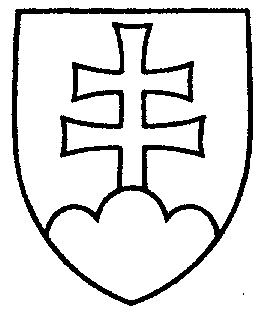 827ROZHODNUTIEPREDSEDU NÁRODNEJ RADY SLOVENSKEJ REPUBLIKYz 11. januára 2014o prijatí návrhov na voľbu kandidáta na funkciu prezidenta Slovenskej republiky	A.  k o n š t a t u j e m, že	 v ustanovenej lehote 9. januára 2014 mi boli podľa čl. 101 ods. 3 Ústavy Slovenskej republiky doručené dva návrhy, a to návrh podaný občanmi Slovenskej republiky na základe petície a návrh podaný skupinou poslancov Národnej rady Slovenskej republiky, na voľbu kandidáta Gyulu BÁRDOSA na funkciu prezidenta Slovenskej republiky vo voľbe, ktorá sa bude konať 15. marca 2014. 	Na základe preskúmania uvedených návrhov kandidáta na funkciu prezidenta Slovenskej republiky z hľadiska, či návrhy obsahujú zákonom ustanovené údaje a či spĺňajú zákonné náležitosti a požiadavky,	B.  p r i j í m a m	 podľa § 11 ods. 2 zákona č. 46/1999 Z. z. o spôsobe voľby prezidenta Slovenskej republiky, o ľudovom hlasovaní o jeho odvolaní a o doplnení niektorých ďalších zákonov	návrh kandidáta Gyulu BÁRDOSA na funkciu prezidenta Slovenskej republiky, podaný občanmi Slovenskej republiky na základe petície, ako aj návrh podaný skupinou 16 poslancov Národnej rady Slovenskej republiky, keďže obidva návrhy spĺňajú ustanovené podmienky uvedené v čl. 101 ods. 3 Ústavy Slovenskej republiky a v § 11 ods. 2 zákona č. 46/1999 Z. z..Pavol   P a š k a   v. r.